Современные интерактивные технологии образования         Нынешние обстоятельства эволюции образовательного процесса в школах, такие как, сжатый, небольшой курс обучения, внушительный диапазон данных и жесткие запросы к знаниям, умениям, навыкам, компетенциям учащегося – невероятно сложно удовлетворить, опираясь исключительно на традиционные методы и средства педагогических технологий. Протекающие в нашем обществе изменения создали реальные предпосылки. Модернизация всей системы образования предусматривает необходимое внедрение в практику работы школы элементов нового содержания, последних образовательных технологий. Выходом из сложившейся ситуации и содействуют интерактивные методы, в той или иной степени не представляют, из себя что-то новое, вместе с тем недостаточно массово применяются в реальном образовательном процессе, а в некоторых случаях и в принципе не входят в арсенал педагога .        Многообразие точек зрений, мнений по поводу использование интерактивных методов и технологий в образовании проанализированы в педагогических и психологических работах ученых. Так, В. П. Беспалько, А. И. Богомолов, А. Г. Молибог и др. выяснили результативность применения интерактивных технологий в образовании. В трудах Л. С. Подымовой, В. А. Сластенина, Е. Н. Волковой, Н. Суворова и др. определена ценность интерактивного обучения для социального формирования личности. Разбор литературы по проблеме исследования выявил, что большая часть рекомендуемых интерактивных методов разработано для обучения педагогике и психологии (С. С. Кашлев) ,во всяком случае, считается, что их применение допустимо и продуктивней и при обучении математике. Ученые предполагают, что ключевой, центральной отличительной чертой интерактивных технологий является принудительная интеллектуальная активность, потому как сама технология учебного процесса подталкивает к мышлению его участников независимо от их желания.     В своей работе я хочу осветить ряд проблем касательно использования интерактивного обучения средствами компьютерных технологий, а также усовершенствование в образовании, спровоцировавшая реальные условия для развития всей системы образования, которые наводит на мысль о разработке и введении в практику работы школы элементов нового содержания, новых образовательных технологий.     Образование в школе предусматривает предостаточное количество методов обучения, различные типы уроков, которые стремятся достичь одну единственную цель – усваивание знаний учащимися. Введение нововведений или инноваций удачно присоединяются в сформировавшуюся структуру урока. Среди моделей обучения выделяют: пассивную, активную и интерактивную . Отличительными чертами признаками пассивной модели (метода) является активность обучающей среды. Из чего следует, что учащиеся не контактируют друг с другом и не выполняют никаких творческих упражнений, а воспринимают предмет лишь из слов преподавателя или из текста учебника. Активные методы рассчитаны на активизацию познавательной деятельности и самостоятельности учеников. Эта модель подразумевает присутствие творческих (часто домашние) упражнений и общение в системе ученик-учитель, как необходимость. Недостатком активного метода в том, что учащиеся не контактируют, не беседуют с другими учащимися, кроме преподавателя, а лишь выступают как субъекты обучения для себя.     Интерактивная модель стремится к формированию условий обучения с удобствами, при которых все учащиеся активно взаимодействуют между собой. Собственно применение данного метода на уроках преподавателем, является признаком новаторства в процессе обучения .     Интерактивные технологии обучения представляют собой процесс обучения, которое обходится не без участия учащегося в коллективном, комплементарном, базирующийся на взаимодействии всех его участников процессе обучающего познания. Основной целью, является построение условий обучения, при которых все учащиеся свободно контактируют, беседуют друг с другом. Интерактивное обучение построено на моделирование жизненных ситуаций, использование ролевых игр, общее решение проблем на основании анализа обстоятельств и ситуации.     Интерактивные методы основаны на двустороннем обмене информацией между участниками обучения. На рисунке ниже показано, как строится взаимодействие при использовании такого метода. (см. рис.1)     Взаимодействие по приобретению нового знания и способов деятельности поднимает познавательный и социальный опыт учащихся на новый, более высокий уровень развития, формирует сотрудничество и кооперацию. Интеракция не допускает преобладание одного из партнеров, одного мнения над другим. Она предполагает равенство, доброжелательность и активность всех во взаимной познавательной деятельности. В диалоговом обучении партнер начинает осознаваться как ценность, поскольку благодаря этому человеку развивается другой человек. Особенно активно это происходит в процессе дискуссии, оппонирования, что побуждает заявителя позиции глубже вникать, увидеть другую сторону обсуждаемого вопроса. Именно это и является отличительными чертами диалогового обучения, востребованного в настоящее время во всех системах образования развитых стран. В процессе диалогового обучения на уроках организуются парная и групповая работа, в процессе которой изучаются документы и различные источники информации, создаются условия для исследовательских и других     Технология интерактивного обучения представляет собой систему методов налаживания взаимодействия преподавателя и учащихся в виде учебных игр, гарантирующие продуктивное познавательное общение с точки зрения педагогики, в конечном итоге формируются предпосылки к переживанию учащимися ситуации успеха в учебной деятельности и взаимообогащения их мотивационной, интеллектуальной, эмоциональной и других сфер .     Интерактивные формы обучения стремятся достичь следующих задач:- Проявление у учащихся интереса.- Усваивание учебного материала на высшем уровне.- Самостоятельный отбор учениками идей и версий по поводу решения предложенной учебной задачи (выбор одного из предложенных вариантов или нахождение собственного варианта и обоснование решения).-Установление связи между учащимися, работа в коллективе, выражение снисходительности, толерантности к любым мнениям своих товарищей, ценить свободу слова.- Возникновение у учащихся мнения и отношения.- Зарождение жизненных и профессиональных навыков .Методика применения интерактивных технологий на уроках математики это:-  Реальность интерактивного взаимодействия.-  Активизация действия учащегося. (Малоубедительно будет просто слушать, и наблюдать, потребуется давать ответы на некоторые вопросы, предложенные во время демонстраций).- Получение оценки действий каждого ученика, при ошибочном ответе – подсказку и предложение повторить попытку.-  Организация коллективно-самостоятельной работы на уроках.-  Возможность у преподавателя для индивидуального прослеживания работы и предложения учащихся, вносить изменения в работу и оказывать помощь учащимся (всем вместе или индивидуально).-  Допускает реализацию деятельностного подхода к обучению .     Развертывание интерактивного обучения происходит на любой стадии усвоения материала. При выборе метода обучения опираются на содержание учебного материала, уровень подготовки учащихся.Принципы интерактивных методов- Равенство всех участников.- Отсутствие критики личности.- Любой ответ — не истина, а информация для размышления.     В интерактивных методах широко используются различные технологии: для постановки проблемы применяют аудио и видео, для поиска и оформления результатов — компьютеры. Современные технологии делают обучение более эффективным.     К интерактивным методам относят учебные деловые игры, мозговой штурм, обыгрывание ролей, игровое проектирование, анализ конкретных проблемных (или других) ситуаций и другие. В процессе интерактивного общения в парах, группах (малых и больших), между группами у учащихся формируется знания, в том числе и собственное мнение, по тому или иному событию, явлению, активная жизненная позиция, творческие способности; развиваются речь, чувство ответственности за общее дело, систематизируются, анализируются, конкретизируются и корректируются представления, понятия; устанавливаются логические связи, содействующие пониманию закономерностей социальной жизни во всем ее многообразии и т.п. Систематическое применение учителем интерактивных методов на уроках создает благоприятные условия для освоения ими разных социальных установок, ролей и функций, овладения учебной деятельностью.Критерии отбора интерактивных методов обучения:
— соответствие целям и задачам обучения и развития школьников;
— соответствие дидактическим целям урока;
— соответствие содержанию темы урока;
— соответствие возрастным, интеллектуальным возможностям школьников и уровню их обученности и воспитанности, особенностям класса в целом;
— соответствие временным рамкам обучения;
— соответствие профессионализму и опыту конкретного учителя;
— соответствие способу руководства учебной деятельностью;
— соответствие логике учебного процесса.Основой деятельности учителя в условиях интерактивного обучения является личностно-ориентированный подход. Основные требования соблюдения личностно-ориентированного подхода:
• гуманная педагогическая позиция педагога;
• ценностное отношение к учащемуся, творчеству;
• создание культурно-информационной и предметно-развивающей среды;
• владение методикой и основами образовательной технологии;
• нацеленность на развитие индивидуальности учащегося     На конкретных примерах рассмотрим несколько интерактивных форм обучения и используемые в них приемы.     К интерактивным методам обучения можно отнести  составление кластера.     Кластер – союз нескольких сходных элементов, которые может восприниматься как самостоятельная единица, характеризующаяся конкретными свойствами.     Каковы стадии работы при составлении кластера?1-я стадия – в центре чистого листа или классной доски пишется центральное слово или словосочетание, которое является ключом, основой идеи, темы.2-я стадия – учащиеся конспектируют все то, что пришло на ум по поводу данной темы. В конечном итоге вокруг пишут слова или словосочетания, определяющие идеи, факты, подходящие для данной темы. Фиксируется все, что упоминают учащиеся, ничего не пропускается.3-я стадия – реализация систематизации. Следом за чтение учебного пособия, объяснения преподавателя учащиеся подвергают к анализу и систематизации пройденный материал. Беспорядочные записи слов кооперируются в группы, которые зависят от содержания, которое поддерживает, отражает то или иное записанное понятие или факт. Исключается лишнее, неправильное.4-я стадия – в ходе записи возникшие слова объединяются с центральным понятием прямыми линиями. У каждого из появившегося слова или словосочетания в свою очередь тоже появляются «спутники», формируются новые логические связи. В результате складывается структура, которая графически изображает размышления, устанавливает информационное поле данной темы .     Организация кластера возможна и при самостоятельном чтении учебного материала. Это дает возможность осмыслить прочитанное, у преподавателя выпадает шанс по составленному кластеру определить верность утверждения причинно-следственных связей и, при надобности оказать индивидуальную помощь учащимся.     Сюжетно-ролевая играВозраст: для начальной и средней школы.     В чем польза: дети учатся играть разные роли, выражать свою позицию, влиять на других участников, вести диалог и находить компромисс, решать конфликтные ситуации.     Виды сюжетно-ролевых игр: связанные с открытием, профессией, искусством; фантастические, созидательные, игры-путешествия.     Как проводить. Учитель задает правила игры и обстановку, в которой будет происходить действие, составляет список ролей, определяет задачи и при необходимости этические установки для каждой роли. Дети распределяют роли, готовят необходимый реквизит и проводят другую предварительную подготовку. Затем наступает время игры, где учащиеся демонстрируют добытые знания, взаимодействуют друг с другом. Они могут попробовать различные варианты и модели поведения и выбрать оптимальный.     Примеры сюжетно-ролевых игр     Зоопарк. Детям дается задание создать условия для содержания животных в зоопарке: узнать, чем они питаются, где живут и т. д. Затем они проводят «экскурсию» для своих одноклассников.     Драматизация. Дети знакомятся со сценарием художественного произведения, распределяют роли, готовят костюмы (или элементы костюмов) и декорации. Чтобы эффект от такого урока был сильнее, после инсценировки следует провести с детьми беседу и спросить, как они себя чувствовали в своей роли, какие выводы сделали.     Игра на ассоциации     Возраст: для начальной и средней школы.     В чем польза: улучшает память и внимание, развивает образное и логическое мышление, обогащает словарный запас. Игры на ассоциации идеально подходят для уроков русского и иностранного языка.     Виды игр на ассоциации: вербальные (на словах), образные (с использованием изображений или пантомим), предметные (с применением предметов).     Как проводить. Играть в ассоциации можно в начале урока или в конце, использовать игру как разминку или как закрепление изученного на уроке. Учитель объясняет правила. Далее в зависимости от вида игры дети садятся в круг и по очереди называют слова или угадывают загаданное слово.     Примеры игр на ассоциации     Цепочка ассоциаций. Ученики по очереди придумываю ассоциацию на слово, сказанное предыдущим участником. Слова не должны повторяться. Вариант посложнее — необходимо объяснить свою ассоциацию.     Цветочек ассоциаций. Задача учеников — назвать как можно больше ассоциаций к одному и тому же слову или предмету.     Угадай слово. Класс делится на две группы. По одному человеку из каждой группы становятся ведущими. Они загадывают одно и то же слово и по очереди любым образом пытаются подсказать своей группе, что это за слово — называя слова-ассоциации или показывая пантомиму. Задача команды — отгадать загаданное слово. Кто быстрее, тот и победил.     Мини-исследование     Возраст: простые мини-исследования под руководством педагога можно проводить в начальной школе; сложные, рассчитанные на большой объем самостоятельной работы — в средних и старших классах.      В чем польза: дети учатся собирать и анализировать данные и формулировать на их основе версию, подбирать факты для ее обоснования или опровержения, защищать свою точку зрения; развивается мышление, самоконтроль и взаимоконтроль. Можно использовать на любом уроке.     Виды мини-исследований: по числу участников (индивидуальные, групповые и коллективные); по месту (урочные и внеурочные), по времени (короткие и длительные), по теме (предметные и межпредметные).     Как проводить- Определить предмет исследования — его предлагает учитель или сами ученики.- Сформулировать суть проблемы.- Составить план исследования и пути решения проблемы. Этот этап для учеников наиболее трудный, им стоит подсказать, на какие вопросы нужно ответить и где найти необходимые сведения.- Проведение исследования. Кроме изучения источников этот этап может включать проведение эксперимента, опытов, опроса, анализ статистических данных.- Оформление результатов и подведение итога.     Примеры мини-исследований     Составление справочника. Например, это может быть справочник лекарственных растений региона или книга русских пословиц. Класс делится на группы по 2–3 человека. Каждая группа изучает какую-то одну тему (одно растение, одну пословицу и т. д.)  и представляет результаты в виде описания, рисунков, исторических сведений. Результаты могут быть представлены как на бумаге, так и в электронном виде: как презентация, видеоролик или слайдшоу.     Эксперимент. Группа учеников определяет проблему и проводит эксперимент в классе или дома, опрашивает других людей, собирает статистические сведения, анализирует их. Результатом становится исследовательская работа с таблицами, схемами, иллюстрациями.     Кейс-метод (разбор ситуаций)      Возраст: для средней и старшей школы.     В чем польза: дети учатся применять теоретические знания для решения практических задач; материал усваивается более эффективно за счет эмоциональной вовлеченности; развиваются коммуникативные навыки, умение анализировать и мыслить критически. Подходит для использования на уроках по любому предмету.     Как проводить     Суть этого метода состоит в разборе проблемной ситуации, созданной на основе фактов из реальной жизни. Его задача — помочь не столько освоить знания, сколько развить новые качества и умения. Как правило, проблемная ситуация имеет несколько решений и множество альтернативных путей, которые приводят к этому решению.- Учитель распределяет учеников по небольшим группам, знакомит с ситуацией и сроками, объясняет, как будет оценивать работу.- В группах ученики работают с кейсом и формируют свое решение.- Каждая группа презентует свое решение перед классом.- Учитель организует обсуждение решений, после чего подводит итоги.     Примеры кейсов     Метод анализа ситуации. Группы учащихся анализируют представленную ситуацию, находят в ней проблемы и придумывают варианты решения. Затем оценивают предложенные решения и выбирают наилучшее.     Метод инцидентов. Ученики получают неполный кейс — в виде краткого сообщения «Случилось...» или «Произошло...». Задача учащихся — разобраться в проблеме, определить, каких знаний не хватает для принятия решения. Они задают учителю вопросы и, получив достаточное количество сведений, анализируют их и выносят решение.     Метод разбора деловой корреспонденции (баскет-метод, информационный лабиринт). Это работа с документами. Каждая группа получает одинаковый набор разнородных документов, относящихся к определенной проблеме, человеку или организации — докладные, служебные записки, письма, личные документы и т. д. Задача учащихся на первом этапе — разобрать все эти документы, адресовать правильному исполнителю. На втором этапе они проводят анализ всех документов и определяют, что случилось и как можно решить проблему, то есть выйти из лабиринта.      Таким  образом,  проведенный  анализ  показал,  что  реализация  вышеперечисленных методических условий способствует становлению и развитию компетентности учеников. Интерактивное обучение средствами компьютерных технологий играет важную роль в современном образовании и при быстром ритме жизни. Применение методов интерактивного обучения способствует повышению мотивации учащихся, усилению интереса к учебе, а также возможности контролировать предъявление задач по трудности.     Применение образовательных информационных технологий позволяет в значительной степени интенсифицировать учебный процесс и активизировать учеников.     Педагогические возможности компьютера и интерактивной доски, как средств обучения, по ряду показателей намного превосходят возможности традиционных средств реализации учебного процесса.    Использование современных мультимедийных и интерактивных технологий в преподавании школьных предметов позволяет повысить наглядность и эргономику восприятия учебного материала, что положительно отражается на учебной мотивации и эффективности обучения.     Интерактивные и мультимедиатехнологии обогащают процесс обучения, вовлекая в процесс восприятия учебной информации большинство чувственных компонент обучаемого.     Интерактивные и мультимедиатехнологии интегрируют в себе мощные распределенные образовательные ресурсы, они могут обеспечить среду формирования и проявления ключевых компетенций, к которым относятся в первую очередь информационная и коммуникативная. Образовательные информационные технологии открывают принципиально новые методические подходы в системе общего образования.     Имеющиеся программные продукты, в том числе готовые электронные учебники и книги, а также собственные разработки, позволяют учителю повысить эффективность обучения.     В заключении, следует обратить внимание, что самостоятельное интерактивное обучение учащихся нельзя пускать на самотек, оперируя при этом свободой образовательной деятельности. Должна осуществляться целенаправленная совместная разноплановая работа учителя и учащихся в процессе освоения нового материала. Интерактивные методы создают благоприятную среду для целенаправленного развития личностных качеств и учебных действий обучаемых на основе анализа, обобщения, рефлексии и взаимовлияния. Потенциал интерактивных методов реализуется в условиях взаимопонимания, партнерства и осознания единства цели.Литература и ресурсы:1.Кашлев С. С. Современные технологии педагогического процесса. Пособие для педагогов. Мн.: Университетское, 2000.2.Новейшие технологии интерактивного обучения и их применение в школеСейдаметова С. М.  , Зекерьяева Л. З., журнал «Наука, образование и культура»3. https://www.interwrite.ru4.https://niidpo.ru5. Шевченко Н.И. Педагогические технологии: социализация школьников на уроках обществознания: учебно-методическое пособие. М.: Издательство «Русское слово», 2012.Приложение.Рис.1.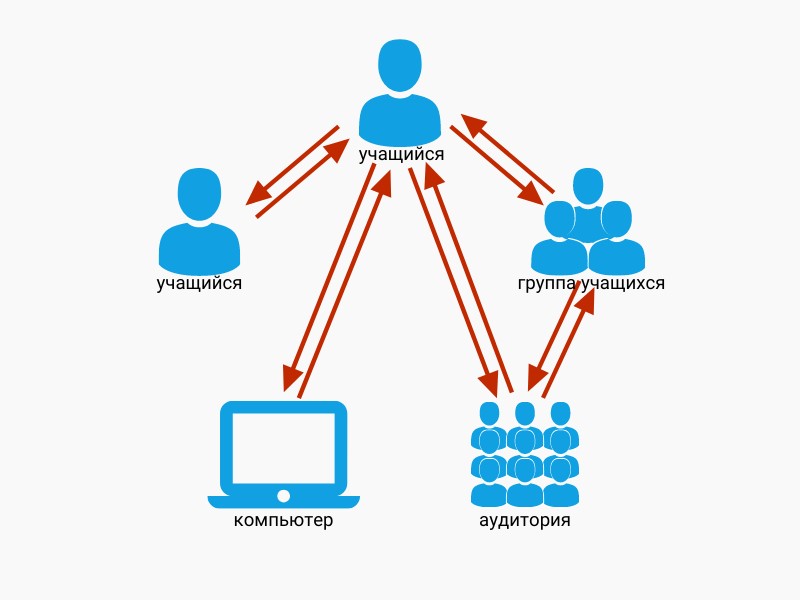 